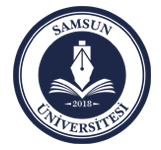      SAMSUN ÜNİVERSİTESİ............MAKAMINAİlgi: ……….. tarihli ve ……….. sayılı soruşturma emriniz.İlgide kayıtlı emriniz gereği yürütmekte olduğum soruşturmayı, ….…………….. nedeniyle süresi içinde tamamlama imkanı olmadığından, Yükseköğretim Kurumları Yönetici, Öğretim Elemanı ve Memurları Disiplin Yönetmeliğinin 22. maddesi uyarınca …………….. (istenen ek süre en fazla 2 ay) ek süre verilmesini arz ederim. (tarih)Soruşturmacının Adı Soyadıİmzası